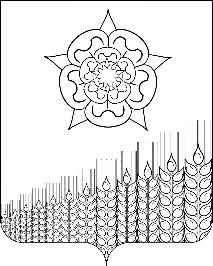 АДМИНИСТРАЦИЯ КРАСНОСЕЛЬСКОГО СЕЛЬСКОГО  ПОСЕЛЕНИЯ
                                               КУЩЕВСКОГО РАЙОНАПОСТАНОВЛЕНИЕ	от 28.10.2020г.                                                          № 148/4село КрасноеОб утверждении  муниципальной программы «Реализация вопросов национальной экономики Красносельского сельского поселения Кущевского района на 2021 – 2023 гг.»В соответствии со статьей 179 Бюджетного кодекса  Российской Федерации, в соответствии с Федеральным законом от 06 октября 2003 года №131-ФЗ «Об общих принципах организации местного самоуправления в Российской Федерации», в целях реализации вопросов национальной экономики в Красносельском сельском поселении Кущевского района           п о с т а н о в л я ю:1. Утвердить муниципальную программу «Реализация вопросов национальной экономики Красносельского сельского поселения Кущевского района   на 2021 – 2023 гг.» согласно приложению к настоящему постановлению2. Главному специалисту (финансисту) общего отдела администрации Красносельского сельского поселения осуществлять финансирование указанной программы на 2021-2023 годы в пределах средств, утвержденных в бюджете Красносельского сельского поселения на эти цели.3. Обнародовать настоящее постановление в специально установленных местах и разместить на официальном сайте администрации Красносельского сельского поселения Кущевского района в сети «Интернет».4. Контроль за выполнением настоящего постановления оставляю за собой. 5. Постановление вступает в силу с 01 января 2021 года, но не ранее вступления в силу решения Совета Красносельского сельского поселения       «О бюджете Красносельского сельского поселения Кущевского района на     2021 год» и обнародования.Исполняющий обязанностиглавы Красносельского сельскогопоселения Кущевского района                                                     А.А.КалининаПОДПРОГРАММА«Поддержка и развитие малого и среднего предпринимательства в Красносельском сельском поселении Кущевского района на 2021-2023 гг.»ПАСПОРТ ПОДПРОГРАММЫ«Поддержка и развитие малого и среднего предпринимательства в Красносельском сельском поселении Кущевского районана 2021-2023 гг.»1.Содержание проблемы и обоснование необходимости ее решения
программными методамиМалое и среднее предпринимательство является важной составной частью современной рыночной экономики. Развитие малого и среднего предпринимательства  в  социальном аспекте это - занятость и новое качество жизни населения, обеспечение граждан необходимыми им товарами и услугами, формирование среднего класса и демократических институтов гражданского общества,  реализация муниципальных социальных программ.Всего в поселении действует 44 субъекта малого и среднего  предпринимательства,  2 юридических и 42 физических лиц. Имеющийся в поселении потенциал малого и среднего предпринимательства обуславливает актуальность принятия со стороны Красносельского сельского поселения Кущевского района мер для дальнейшего его развития, в связи с чем  возникает необходимость принятия подпрограммы поддержки малого и среднего предпринимательства в Красносельском сельском поселении Кущевского района, в рамках которой необходимо продолжить работу по созданию и развитию инфраструктуры поддержки малого и среднего предпринимательства, что сохранит уже существующие благоприятные условия для развития малого и среднего предпринимательства в Красносельском сельском поселении Кущевского района и обеспечит дополнительные возможности для нового этапа его развития.Правовым основанием для принятия данной Подпрограммы является Федеральный закон Российской Федерации от 24 июля 2007 года N 209-ФЗ     "О развитии малого и среднего предпринимательства в Российской Федерации". Подпрограмма представляет собой комплексный план действий по совершенствованию внешней среды для развития малого и среднего предпринимательства, оказанию финансовой поддержки субъектам малого и среднего предпринимательства.2. Цели, задачи, сроки и этапы реализации  ПодпрограммыОсновной целью Подпрограммы является совершенствование правовых и экономических условий для развития малого и среднего предпринимательства в Красносельском сельском поселении Кущевского района.Для достижения поставленной цели предусматривается решение следующих задач:-развитие системы финансовой поддержки субъектов малого и среднего предпринимательства;-развитие инфраструктуры поддержки малого и среднего предпринимательства.Реализация мероприятий Подпрограммы рассчитана на период с       2021 года до 2023 год включительно.При необходимости возможна корректировка мероприятий, в зависимости от результатов анализа эффективности их реализации в предыдущем году и постановки новых задач в рамках Подпрограммы.4. Обоснование ресурсного обеспечения Подпрограммы.Общий объем финансирования  подпрограммы осуществляется из средств бюджета Красносельского сельского поселения и составляет 30,0 тыс. руб., в том числе по годам реализации: 2021 год – 10,0 тыс. руб.,2022 год – 10,0 тыс. руб.,2023 год – 10,0 тыс. руб.Объемы финансирования мероприятий Подпрограммы подлежат ежегодному уточнению при формировании бюджета на очередной финансовый год.5. Оценка социально-экономической эффективности ПодпрограммыЭкономическая эффективность и результативность реализации Подпрограммы в основном зависят от степени достижения целевых показателей.При выполнении намеченных в Подпрограмме мероприятий предполагается достичь: -среднегодовой прирост количества субъектов малого и среднего предпринимательства не менее чем на 1 единицы;-среднегодовой прирост численности занятых в  малом и среднем предпринимательстве не менее чем на 2 человека;Прямая и косвенная экономическая эффективность мероприятий Подпрограммы заключается в существенном усилении влияния роли малого и среднего предпринимательства на развитие всех составляющих экономики Красносельского сельского поселения.6. Критерии выполнения ПодпрограммыКритериями выполнения Подпрограммы являются показатели, приведенные в таблице:6. Механизм реализации ПодпрограммыМеханизм реализации целей и задач Подпрограммы – это система скоординированных по срокам и объему финансирования, а также ответственным исполнителям мероприятий, обеспечивающих достижение намеченных результатов.           Исполнителями Подпрограммы является  администрация Красносельского сельского поселения Кущевского района.Реализация Подпрограммы заключается в выполнении ее мероприятий. Администрация Красносельского сельского поселения Кущевского района может выступать с предложениями о внесении изменений в Подпрограмму.Решение о внесении изменений в Подпрограмму, об итогах ее выполнения или о прекращении ее реализации принимается постановлением администрации Красносельского сельского поселения Кущевского района.Перечень мероприятий представлен в приложении к подпрограмме.Глава Красносельского сельскогопоселения Кущевского района                                                     Л.Э.ЧередниченкоПРИЛОЖЕНИЕ к подпрограмме «Поддержка и развитие малого и среднего предпринимательства  в Красносельском сельском поселении Кущевского района на 2021-2023 гг.»Перечень мероприятий Подпрограммы(тыс.руб)Глава Красносельского сельского поселения Кущёвского района                                                                                                                         Л.Э.ЧередниченкоПРИЛОЖЕНИЕ  к муниципальной программе«Реализация вопросов национальной экономикиКрасносельского сельского поселения Кущевского районана 2021-2023 гг.»Наименование подпрограммы«Поддержка и развитие малого и среднего предпринимательства в Красносельском сельском поселении  Кущевского района на 2021-2023 гг.»   (далее-Подпрограмма)Основание для разработки подпрограммыФедеральный закон Российской Федерации от 24 июля 2007 года № 209-ФЗ "О развитии малого и среднего предпринимательства в Российской Федерации", Указ Президента Российской Федерации от 4 апреля 2008 года № 1448-КЗ «О развитии малого и среднего предпринимательства в Краснодарском крае».Основные разработчики подпрограммыОбщий отдел администрации Красносельского сельского поселенияИсполнители подпрограммыОбщий отдел администрации Красносельского сельского поселенияЦели и задачиподпрограммыСоздание условий для развития малого и среднего предпринимательства, увеличение доли участия субъектов малого и среднего предпринимательства в общем обороте хозяйствующих субъектов Красносельского сельского поселения Кущёвского района, развитие системы финансовой поддержки субъектов малого и среднего предпринимательства;Сроки реализации подпрограммы2021-2023 годыОбъемы и источники финансирования подпрограммыОбъем финансирования  осуществляется из средств бюджета Красносельского сельского поселения и составляет 30,0 тыс. руб., в том числе по годам реализации: 2021 год – 10,0 тыс. руб.,2022год – 10,0 тыс. руб.,2023 год – 10,0 тыс. руб.Контроль за исполнениемподпрограммыАдминистрация Красносельского сельского поселения  Кущевского района. №п/пНаименование критерияФактПрогнозПрогнозПрогноз№п/пНаименование критерия2020 год2021 год2022 год2023год1235671.Количество субъектов малого предпринимательства, получивших поддержку на ранней стадии их деятельности (ед.)01112.Количество ежегодных конкурсов в сфере развития предпринимательства («Лучший субъект малого предпринимательства», «Лучший инвестиционный проект малого предпринимательства» и другие) (ед.)01113.Количество участников проведенных мероприятий (семинаров, «круглых столов», конференций) по вопросам развития и поддержки субъектов малого и среднего предпринимательства (чел.)48707070№ п/пНаименование мероприятияИсточник финансированияОбъём финансированияВ том числеВ том числеВ том числеОжидаемый результатМуниципальный заказчик, исполнитель мероприятия№ п/пНаименование мероприятияИсточник финансированияОбъём финансирования2021 год2022 год2023 годОжидаемый результатМуниципальный заказчик, исполнитель мероприятия123456789 Раздел 1. Обеспечение благоприятных условий для развития малого и среднего предпринимательства Раздел 1. Обеспечение благоприятных условий для развития малого и среднего предпринимательства Раздел 1. Обеспечение благоприятных условий для развития малого и среднего предпринимательства Раздел 1. Обеспечение благоприятных условий для развития малого и среднего предпринимательства Раздел 1. Обеспечение благоприятных условий для развития малого и среднего предпринимательства Раздел 1. Обеспечение благоприятных условий для развития малого и среднего предпринимательства Раздел 1. Обеспечение благоприятных условий для развития малого и среднего предпринимательства Раздел 1. Обеспечение благоприятных условий для развития малого и среднего предпринимательства Раздел 1. Обеспечение благоприятных условий для развития малого и среднего предпринимательства1.1.Мониторинг нормативных правовых актов в части        
муниципальной поддержки малого     
и среднего предпринимательства с целью разработки предложений по их совершенствованию Средства, не предусмотренные на финансирование Средства, не предусмотренные на финансирование Средства, не предусмотренные на финансирование Средства, не предусмотренные на финансирование Средства, не предусмотренные на финансирование Содействие развитию предпринимательстваОбщий отдел администрации2. Информационная и консультационная поддержка малого и среднего предпринимательства2. Информационная и консультационная поддержка малого и среднего предпринимательства2. Информационная и консультационная поддержка малого и среднего предпринимательства2. Информационная и консультационная поддержка малого и среднего предпринимательства2. Информационная и консультационная поддержка малого и среднего предпринимательства2. Информационная и консультационная поддержка малого и среднего предпринимательства2. Информационная и консультационная поддержка малого и среднего предпринимательства2. Информационная и консультационная поддержка малого и среднего предпринимательства2. Информационная и консультационная поддержка малого и среднего предпринимательства2.1.Ведение реестра субъектов малого предпринимательства Красносельского сельского поселения - получателей поддержкиСредства, не предусмотренные на финансирование Средства, не предусмотренные на финансирование Средства, не предусмотренные на финансирование Средства, не предусмотренные на финансирование Средства, не предусмотренные на финансирование Обеспечение открытости и доступности  сведений о получателе поддержкиадминистрация Красносельского сельского поселения2.2.Обеспечение функционирования Совета по развитию предпринимательства при главе Красносельского сельского поселения Кущёвского районаСредства, не предусмотренные на финансирование Средства, не предусмотренные на финансирование Средства, не предусмотренные на финансирование Средства, не предусмотренные на финансирование Средства, не предусмотренные на финансирование Совместное решение  
существующих проблем в сфере малого и среднего      
предпринимательства. Проведение заседаний совета (при необходимости)администрация Красносельского сельского поселения2.3.Создание системы информирования       
субъектов малого и среднего    
предпринимательства об объявляемых государственных      
закупках товаров и услуг для            
муниципальных нуждСредства, не предусмотренные на финансирование Средства, не предусмотренные на финансирование Средства, не предусмотренные на финансирование Средства, не предусмотренные на финансирование Средства, не предусмотренные на финансирование Упрощение доступа   
для субъектов малого
предпринимательства 
к государственным и 
муниципальным       
заказамадминистрация Красносельского сельского поселения2.4.Проведение рабочих встреч, обучающих семинаров и  "круглых столов" по проблемам малого и среднего предпринимательства Средства, не предусмотренные на финансирование Средства, не предусмотренные на финансирование Средства, не предусмотренные на финансирование Средства, не предусмотренные на финансирование Средства, не предусмотренные на финансирование Выработка           
предложений по      
решению проблем     
малого и среднего              
предпринимательства 
на территории       
Красносельского сельского поселенияОбщий отдел администрации Красносельского сельского поселения2.5.Функционирование «горячей линии» по вопросам деятельности субъектов предпринимательстваСредства, не предусмотренные на финансирование Средства, не предусмотренные на финансирование Средства, не предусмотренные на финансирование Средства, не предусмотренные на финансирование Средства, не предусмотренные на финансирование Обеспечение постоянного взаимодействия с малым бизнесомОбщий отдел администрации Красносельского сельского поселенияРаздел 3. Развитие системы финансовой  поддержки субъектов малого и среднего предпринимательстваРаздел 3. Развитие системы финансовой  поддержки субъектов малого и среднего предпринимательстваРаздел 3. Развитие системы финансовой  поддержки субъектов малого и среднего предпринимательстваРаздел 3. Развитие системы финансовой  поддержки субъектов малого и среднего предпринимательстваРаздел 3. Развитие системы финансовой  поддержки субъектов малого и среднего предпринимательстваРаздел 3. Развитие системы финансовой  поддержки субъектов малого и среднего предпринимательстваРаздел 3. Развитие системы финансовой  поддержки субъектов малого и среднего предпринимательстваРаздел 3. Развитие системы финансовой  поддержки субъектов малого и среднего предпринимательстваРаздел 3. Развитие системы финансовой  поддержки субъектов малого и среднего предпринимательства3.1.Финансирование за счет средств местного бюджета Красносельского сельского поселения субъектам малого и среднего предпринимательстваМестный бюджет30,010,010,010,0Оказание финансовой поддержки субъектам малого предпринимательстваадминистрация Красносельского сельского поселенияВсего по Подпрограмме:Всего по Подпрограмме:30,010,010,010,0